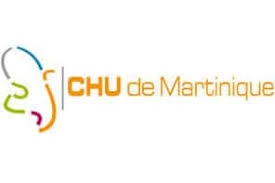 Le CHU de Martinique recrute en Anatomie et Cytologie Pathologiques un Praticien Hospitalier ou un Praticien Hospitalier Contractuel (pour les médecins non PH et non-inscrits sur la liste d’aptitude avec évolution rapide vers un poste de PH).Des remplacements sont aussi possibles à des conditions avantageuses.              Fiche de poste :Temps plein ou temps partiel à 80% Télémédecine avec accès facilité aux avis d’experts d’organes. Activité formatrice et polyvalente intéressante: Gastro-entérologie, chirurgie digestive et générale, urologie, oncologie, pneumologie, dermatologie, gynécologie, sénologie, ORL, neurologie …Examens extemporanés.Plateau technique : immunohistochimie, hybridation in situ, système de cytologie en phase liquide, plusieurs scanners pour lames virtuelles avec système permettant des avis extérieurs, Idylla. Macroscopie réalisée par une technicienne diplômée.A noter l’ouverture d’un nouveau service en 2024.Cadre de travail et de vie agréable.Pour plus d’informations ou pour transmettre votre candidature, n’hésitez pas à prendre contact avec le Dr Elisabeth AUBERGER : Elisabeth.AUBERGER@chu-martinique.fr